       《在线课堂》学习单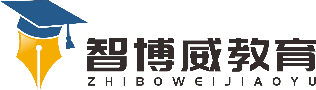 班级：                姓名：                单元语文3年级上册第3单元课题9、那一定会很好温故知新1、形近字组词。 宿（     ） 怒（     ） 经（      ） 支（      ） 拆（      ） 缩（     ） 努（     ） 茎（      ） 吱（      ） 折（      ）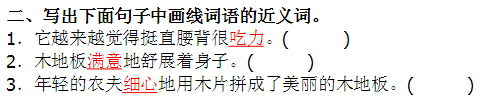 自主攀登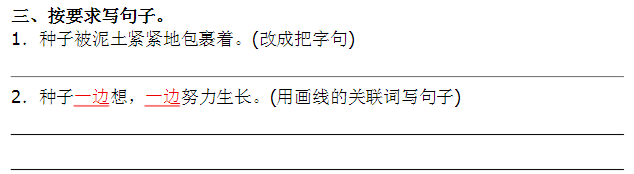 稳中有升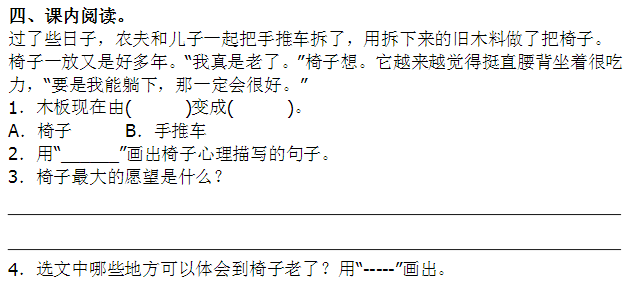 说句心里话